十一区块西侧规划支路红线内苗木迁移建设项目公示    由杭州市滨江区农村多层住宅建设管理中心实施建设的十一区块西侧规划支路工程位于杭州市滨江区长河街道西起长江路东临十一区块西扩项目。项目拟用地总规模约0.5238公顷，均为建设用地，不占永久基本农田。项目建设是完善区域路网交通的需要，是提高居民生活品质的需要。该项目的实施是十分必要的。因道路桥梁建设需对道路红线范围内的苗木迁移至槐河、映翠河、占家湖周边绿地种植。现予以公示。具体清单如下：公示时间自 2022 年 7月14日至 7月 27日，如有意见请于7月 27日前来电或书面意见给杭州市滨江区长河街道汤家桥社区及相关职能部门。属地社区：杭州市滨江区长河街道汤家桥社区电话：0571-86604211区绿化主管部门：杭州市滨江区住建局电话：0571-87795850建设单位名称：杭州市滨江区农村多层住宅建设管理中心电话：18267166186设计单位名称：天津城建设计院有限公司电话：18871382260（注：如果对公示内容由不明确的，请向建设单位咨询）                                       杭州市滨江区农村多层住宅建设管理中心                                                2022年7月14日施工前示意图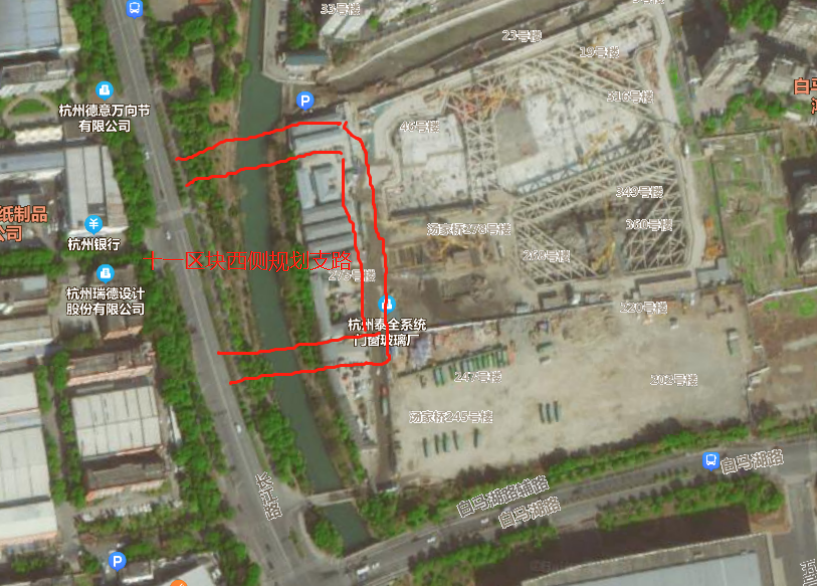 施工后示意图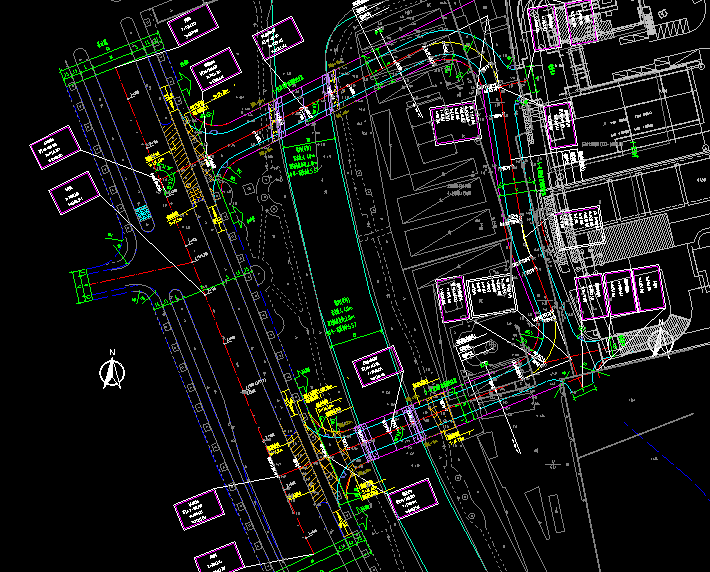 十一区块西侧规划支路红线范围内十一区块西侧规划支路红线范围内数量单位备注苗木总数苗木总数86株种类枇杷3株种类无患子7株种类红叶李1株种类柳树3株种类香樟26株种类鸡爪槭2株种类银杏19株种类榉树3株种类女贞10株种类杜英10株种类晚樱2株